Weather during the previous forecast periodAccording to meteorological data recorded at Agro meteorological Observatory, Pusa (Bihar), average maximum and minimum temperature were 35.9°C and 26.9°C respectively. Average relative humidity was 82 percent at 0700 hrs. and 64 percent at 1400 hrs. Soil temperature at 5 cm depth was 30.0°C at 0700 hrs. and 34.8°C at 1400 hrs. Average wind speed, daily sunshine hours and average daily evaporation were 4.4 km/hr, 7.3 hours and 3.8 mm respectively. At the center, about 11.4 mm rainfall has been recorded. Medium Range Weather Forecast(22th -26th August, 2018)(Begusarai)Advisory for the farmers(A. Sattar)(Nodal Officer)Weather during the previous forecast periodAccording to meteorological data recorded at Agro meteorological Observatory, Pusa (Bihar), average maximum and minimum temperature were 35.9°C and 26.9°C respectively. Average relative humidity was 82 percent at 0700 hrs. and 64 percent at 1400 hrs. Soil temperature at 5 cm depth was 30.0°C at 0700 hrs. and 34.8°C at 1400 hrs. Average wind speed, daily sunshine hours and average daily evaporation were 4.4 km/hr, 7.3 hours and 3.8 mm respectively. At the center, about 11.4 mm rainfall has been recorded. Medium Range Weather Forecast(22th -26th August, 2018) (Darbhanga)Advisory for the farmers (A. Sattar)(Nodal Officer)Weather during the previous forecast periodAccording to meteorological data recorded at Agro meteorological Observatory, Pusa (Bihar), average maximum and minimum temperature were 35.9°C and 26.9°C respectively. Average relative humidity was 82 percent at 0700 hrs. and 64 percent at 1400 hrs. Soil temperature at 5 cm depth was 30.0°C at 0700 hrs. and 34.8°C at 1400 hrs. Average wind speed, daily sunshine hours and average daily evaporation were 4.4 km/hr, 7.3 hours and 3.8 mm respectively. At the center, about 11.4 mm rainfall has been recorded. Medium Range Weather Forecast(22th -26th August, 2018) (East Champaran)Advisory for the farmers (A. Sattar)(Nodal Officer)Weather during the previous forecast periodAccording to meteorological data recorded at Agro meteorological Observatory, Pusa (Bihar), average maximum and minimum temperature were 35.9°C and 26.9°C respectively. Average relative humidity was 82 percent at 0700 hrs. and 64 percent at 1400 hrs. Soil temperature at 5 cm depth was 30.0°C at 0700 hrs. and 34.8°C at 1400 hrs. Average wind speed, daily sunshine hours and average daily evaporation were 4.4 km/hr, 7.3 hours and 3.8 mm respectively. At the center, about 11.4 mm rainfall has been recorded. Medium Range Weather Forecast(22th -26th August, 2018) (Gopalganj)Advisory for the farmers (A. Sattar)(Nodal Officer)Weather during the previous forecast periodAccording to meteorological data recorded at Agro meteorological Observatory, Pusa (Bihar), average maximum and minimum temperature were 35.9°C and 26.9°C respectively. Average relative humidity was 82 percent at 0700 hrs. and 64 percent at 1400 hrs. Soil temperature at 5 cm depth was 30.0°C at 0700 hrs. and 34.8°C at 1400 hrs. Average wind speed, daily sunshine hours and average daily evaporation were 4.4 km/hr, 7.3 hours and 3.8 mm respectively. At the center, about 11.4 mm rainfall has been recorded. Medium Range Weather Forecast(22th -26th August, 2018) (Madhubani)Advisory for the farmers (A. Sattar)(Nodal Officer)Weather during the previous forecast periodAccording to meteorological data recorded at Agro meteorological Observatory, Pusa (Bihar), average maximum and minimum temperature were 35.9°C and 26.9°C respectively. Average relative humidity was 82 percent at 0700 hrs. and 64 percent at 1400 hrs. Soil temperature at 5 cm depth was 30.0°C at 0700 hrs. and 34.8°C at 1400 hrs. Average wind speed, daily sunshine hours and average daily evaporation were 4.4 km/hr, 7.3 hours and 3.8 mm respectively. At the center, about 11.4 mm rainfall has been recorded. Medium Range Weather Forecast(22th -26th August, 2018) (Muzaffarpur)Advisory for the farmers (A. Sattar)(Nodal Officer)Weather during the previous forecast periodAccording to meteorological data recorded at Agro meteorological Observatory, Pusa (Bihar), average maximum and minimum temperature were 35.9°C and 26.9°C respectively. Average relative humidity was 82 percent at 0700 hrs. and 64 percent at 1400 hrs. Soil temperature at 5 cm depth was 30.0°C at 0700 hrs. and 34.8°C at 1400 hrs. Average wind speed, daily sunshine hours and average daily evaporation were 4.4 km/hr, 7.3 hours and 3.8 mm respectively. At the center, about 11.4 mm rainfall has been recorded. Medium Range Weather Forecast(22th -26th August, 2018) (Samastipur)Advisory for the farmers (A. Sattar)(Nodal Officer)Weather during the previous forecast periodAccording to meteorological data recorded at Agro meteorological Observatory, Pusa (Bihar), average maximum and minimum temperature were 35.9°C and 26.9°C respectively. Average relative humidity was 82 percent at 0700 hrs. and 64 percent at 1400 hrs. Soil temperature at 5 cm depth was 30.0°C at 0700 hrs. and 34.8°C at 1400 hrs. Average wind speed, daily sunshine hours and average daily evaporation were 4.4 km/hr, 7.3 hours and 3.8 mm respectively. At the center, about 11.4 mm rainfall has been recorded. Medium Range Weather Forecast(22th -26th August, 2018) (Saran)Advisory for the farmers (A. Sattar)(Nodal Officer)Weather during the previous forecast periodAccording to meteorological data recorded at Agro meteorological Observatory, Pusa (Bihar), average maximum and minimum temperature were 35.9°C and 26.9°C respectively. Average relative humidity was 82 percent at 0700 hrs. and 64 percent at 1400 hrs. Soil temperature at 5 cm depth was 30.0°C at 0700 hrs. and 34.8°C at 1400 hrs. Average wind speed, daily sunshine hours and average daily evaporation were 4.4 km/hr, 7.3 hours and 3.8 mm respectively. At the center, about 11.4 mm rainfall has been recorded. Medium Range Weather Forecast(22th -26th August, 2018) (Shivhar)Advisory for the farmers (A. Sattar)(Nodal Officer)Weather during the previous forecast periodAccording to meteorological data recorded at Agro meteorological Observatory, Pusa (Bihar), average maximum and minimum temperature were 35.9°C and 26.9°C respectively. Average relative humidity was 82 percent at 0700 hrs. and 64 percent at 1400 hrs. Soil temperature at 5 cm depth was 30.0°C at 0700 hrs. and 34.8°C at 1400 hrs. Average wind speed, daily sunshine hours and average daily evaporation were 4.4 km/hr, 7.3 hours and 3.8 mm respectively. At the center, about 11.4 mm rainfall has been recorded. Medium Range Weather Forecast(22th -26th August, 2018) (Sitamarhi)Advisory for the farmers (A. Sattar)(Nodal Officer)Weather during the previous forecast periodAccording to meteorological data recorded at Agro meteorological Observatory, Pusa (Bihar), average maximum and minimum temperature were 35.9°C and 26.9°C respectively. Average relative humidity was 82 percent at 0700 hrs. and 64 percent at 1400 hrs. Soil temperature at 5 cm depth was 30.0°C at 0700 hrs. and 34.8°C at 1400 hrs. Average wind speed, daily sunshine hours and average daily evaporation were 4.4 km/hr, 7.3 hours and 3.8 mm respectively. At the center, about 11.4 mm rainfall has been recorded. Medium Range Weather Forecast(22th -26th August, 2018) (Siwan)Advisory for the farmers (A. Sattar)(Nodal Officer)Weather during the previous forecast periodAccording to meteorological data recorded at Agro meteorological Observatory, Pusa (Bihar), average maximum and minimum temperature were 35.9°C and 26.9°C respectively. Average relative humidity was 82 percent at 0700 hrs. and 64 percent at 1400 hrs. Soil temperature at 5 cm depth was 30.0°C at 0700 hrs. and 34.8°C at 1400 hrs. Average wind speed, daily sunshine hours and average daily evaporation were 4.4 km/hr, 7.3 hours and 3.8 mm respectively. At the center, about 11.4 mm rainfall has been recorded. Medium Range Weather Forecast(22th -26th August, 2018) (Vaishali)Advisory for the farmers (A. Sattar)(Nodal Officer)Weather during the previous forecast periodAccording to meteorological data recorded at Agro meteorological Observatory, Pusa (Bihar), average maximum and minimum temperature were 35.9°C and 26.9°C respectively. Average relative humidity was 82 percent at 0700 hrs. and 64 percent at 1400 hrs. Soil temperature at 5 cm depth was 30.0°C at 0700 hrs. and 34.8°C at 1400 hrs. Average wind speed, daily sunshine hours and average daily evaporation were 4.4 km/hr, 7.3 hours and 3.8 mm respectively. At the center, about 11.4 mm rainfall has been recorded. Medium Range Weather Forecast(22th -26th August, 2018) (West Champaran)Advisory for the farmers (A. Sattar)(Nodal Officer)GRAMIN KRISHI MAUSAM SEWA (GKMS)AGRO-METEOROLOGY DIVISIONDr. Rajendra Prasad Central Agricultural University, Pusa Samastipur, Bihar -848 125GRAMIN KRISHI MAUSAM SEWA (GKMS)AGRO-METEOROLOGY DIVISIONDr. Rajendra Prasad Central Agricultural University, Pusa Samastipur, Bihar -848 125GRAMIN KRISHI MAUSAM SEWA (GKMS)AGRO-METEOROLOGY DIVISIONDr. Rajendra Prasad Central Agricultural University, Pusa Samastipur, Bihar -848 125Bulletin No. 60Date: Tuesday, 21st August, 2018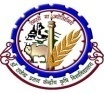   Phone No : 06274-240266Weather parameters22nd August23rd  August24th August25th August26th  AugustRemarksRainfall(mm)55152510Light to mediumMax. T (°C)3534343334Maximum temperature will remain between 33-35°C and the minimum between 26-27°C.Mini. T (°C)2726272626Maximum temperature will remain between 33-35°C and the minimum between 26-27°C.Cloud cover (okta)88676Mainly cloudy skyMax Relative Humidity (%)9090909590Min Relative Humidity (%)6060607060Wind speed (kmph)1010101010Wind direction(deg)EasterlyEasterlyEasterlyEasterlyEasterlyEasterlyCropPhenophases Advisory (Based on weather forecast)In view of light to medium rainfall forecast, farmers are advised to take precaution in agricultural operations.In view of light to medium rainfall forecast, farmers are advised to take precaution in agricultural operations.In view of light to medium rainfall forecast, farmers are advised to take precaution in agricultural operations.PaddyTilleringRegular monitoring is advised for infestation of stem borer in paddy crop. If infestation is observed, application of cartap hydrochloride 4G(Caldan) @10kg/acre is advised to protect the crop.MaizeTasseling Current weather is conducive for infestation of stem borer insect pest in maize crop which is in tasseling stage. Farmers are advised to make regular monitoring for this. For control of this insect pest, placing of carbofuran 3G@7kg per hectare is suggested in whorl of the crop plant.Pointed guardPlantingPlanting of Rajendra parwal-1, Rajendra Parwal-2, FP-1, FP-3, Swarm rekha, Swarn allokik, IIVR-1, 2, 105 varieties of pointed guard is advised in north Bihar. Seed rate @2500 plants/hectare with planting distance of 2x2 meter are advised. Application of 3-5 kilogram Compost, 250 gram Neem or Castor cake, 100 gram Single Super Phosphate(SSP), 25 gram Murate of Potash (MOP) and 10-15 gram Thimate/pit before planting is recommended. September Pigeon pea(Arhar)Land preparationIn the upland areas where rice could not be transplanted due to deficient rainfall, September Pigeon pea could be sown after 25th August. So, Land preparation is advised. Pusa-9 and Sarad varieties are recommended for sowing in North Bihar. Application of 20kg/ha Nitrogen, 45kg/ha Phosphorus, 20 kg/ha Potash and 20 kg sulphur/ha is advised during land preparation. Seed should be treated with Thiram/Capton @2.5gm/kg of seed.Intercultural operation is advised in July sown pigeon pea crop.Fruit plantsPlantingPresent weather conditions are congenial for planting of fruit trees. Planting of healthy saplings of fruit trees such as mango, litchi, jackfruit, guava, custard and lemon is advised. Before planting, 40-50 kg FYM per plant is advised for healthy growth.After the harvest of mango from the orchard of 10 years old, application of 15-20 kg cow dung, 1.25 kg nitrogen, 300-400 gram phosphorus, 1.0 kg potash, 50 gram borax and 15-20 gram Thimate per plant is advised every year. This will help good harvest and the trees would remain healthy.Animal care-Prophylactic measures against contagious diseases for milch animals are advised as per instruction of veterinarians. Hygiene should be maintained at the place where animals are kept.Farmers are advised to use light trap to keep a check on pest population. For making a light trap, a bulb should be fixed above a tumbler containing a mixture of water and few drops of Dimethoate 30 EC or kerosene oil under such arrangement, insects get attracted towards the light and fall in the solution and die out ultimately.Farmers are advised to use light trap to keep a check on pest population. For making a light trap, a bulb should be fixed above a tumbler containing a mixture of water and few drops of Dimethoate 30 EC or kerosene oil under such arrangement, insects get attracted towards the light and fall in the solution and die out ultimately.Farmers are advised to use light trap to keep a check on pest population. For making a light trap, a bulb should be fixed above a tumbler containing a mixture of water and few drops of Dimethoate 30 EC or kerosene oil under such arrangement, insects get attracted towards the light and fall in the solution and die out ultimately.GRAMIN KRISHI MAUSAM SEWA (GKMS)AGRO-METEOROLOGY DIVISIONDr. Rajendra Prasad Central Agricultural University, Pusa Samastipur, Bihar -848 125GRAMIN KRISHI MAUSAM SEWA (GKMS)AGRO-METEOROLOGY DIVISIONDr. Rajendra Prasad Central Agricultural University, Pusa Samastipur, Bihar -848 125GRAMIN KRISHI MAUSAM SEWA (GKMS)AGRO-METEOROLOGY DIVISIONDr. Rajendra Prasad Central Agricultural University, Pusa Samastipur, Bihar -848 125Bulletin No. 60Date: Tuesday, 21st August, 2018  Phone No : 06274-240266Weather parameters22nd August23rd  August24th August25th August26th  AugustRemarksRainfall(mm)55102010Light to mediumMax. T (°C)3433333334Maximum temperature will remain between 33-34°C and the minimum between 26-27°C.Mini. T (°C)2726272626Maximum temperature will remain between 33-34°C and the minimum between 26-27°C.Cloud cover (okta)88676Mainly cloudy skyMax Relative Humidity (%)9090909590Min Relative Humidity (%)6060607060Wind speed (kmph)1010101010Wind direction(deg)EasterlyEasterlyEasterlyEasterlyEasterlyEasterlyCropPhenophases Advisory (Based on weather forecast)In view of light to medium rainfall forecast, farmers are advised to take precaution in agricultural operations.In view of light to medium rainfall forecast, farmers are advised to take precaution in agricultural operations.In view of light to medium rainfall forecast, farmers are advised to take precaution in agricultural operations.PaddyTilleringRegular monitoring is advised for infestation of stem borer in paddy crop. If infestation is observed, application of cartap hydrochloride 4G(Caldan) @10kg/acre is advised to protect the crop.MaizeTasseling Current weather is conducive for infestation of stem borer insect pest in maize crop which is in tasseling stage. Farmers are advised to make regular monitoring for this. For control of this insect pest, placing of carbofuran 3G@7kg per hectare is suggested in whorl of the crop plant.Pointed guardPlantingPlanting of Rajendra parwal-1, Rajendra Parwal-2, FP-1, FP-3, Swarm rekha, Swarn allokik, IIVR-1, 2, 105 varieties of pointed guard is advised in north Bihar. Seed rate @2500 plants/hectare with planting distance of 2x2 meter are advised. Application of 3-5 kilogram Compost, 250 gram Neem or Castor cake, 100 gram Single Super Phosphate(SSP), 25 gram Murate of Potash (MOP) and 10-15 gram Thimate/pit before planting is recommended. September Pigeon pea(Arhar)Land preparationIn the upland areas where rice could not be transplanted due to deficient rainfall, September Pigeon pea could be sown after 25th August. So, Land preparation is advised. Pusa-9 and Sarad varieties are recommended for sowing in North Bihar. Application of 20kg/ha Nitrogen, 45kg/ha Phosphorus, 20 kg/ha Potash and 20 kg sulphur/ha is advised during land preparation. Seed should be treated with Thiram/Capton @2.5gm/kg of seed.Intercultural operation is advised in July sown pigeon pea crop.Fruit plantsPlantingPresent weather conditions are congenial for planting of fruit trees. Planting of healthy saplings of fruit trees such as mango, litchi, jackfruit, guava, custard and lemon is advised. Before planting, 40-50 kg FYM per plant is advised for healthy growth.After the harvest of mango from the orchard of 10 years old, application of 15-20 kg cow dung, 1.25 kg nitrogen, 300-400 gram phosphorus, 1.0 kg potash, 50 gram borax and 15-20 gram Thimate per plant is advised every year. This will help good harvest and the trees would remain healthy.Animal care-Prophylactic measures against contagious diseases for milch animals are advised as per instruction of veterinarians. Hygiene should be maintained at the place where animals are kept.Farmers are advised to use light trap to keep a check on pest population. For making a light trap, a bulb should be fixed above a tumbler containing a mixture of water and few drops of Dimethoate 30 EC or kerosene oil under such arrangement, insects get attracted towards the light and fall in the solution and die out ultimately.Farmers are advised to use light trap to keep a check on pest population. For making a light trap, a bulb should be fixed above a tumbler containing a mixture of water and few drops of Dimethoate 30 EC or kerosene oil under such arrangement, insects get attracted towards the light and fall in the solution and die out ultimately.Farmers are advised to use light trap to keep a check on pest population. For making a light trap, a bulb should be fixed above a tumbler containing a mixture of water and few drops of Dimethoate 30 EC or kerosene oil under such arrangement, insects get attracted towards the light and fall in the solution and die out ultimately.GRAMIN KRISHI MAUSAM SEWA (GKMS)AGRO-METEOROLOGY DIVISIONDr. Rajendra Prasad Central Agricultural University, Pusa Samastipur, Bihar -848 125GRAMIN KRISHI MAUSAM SEWA (GKMS)AGRO-METEOROLOGY DIVISIONDr. Rajendra Prasad Central Agricultural University, Pusa Samastipur, Bihar -848 125GRAMIN KRISHI MAUSAM SEWA (GKMS)AGRO-METEOROLOGY DIVISIONDr. Rajendra Prasad Central Agricultural University, Pusa Samastipur, Bihar -848 125Bulletin No. 60Date: Tuesday, 21st August, 2018  Phone No : 06274-240266Weather parameters22nd August23rd  August24th August25th August26th  AugustRemarksRainfall(mm)210152010Light to mediumMax. T (°C)3433323234Maximum temperature will remain between 32-34°C and the minimum between 26-27°C.Mini. T (°C)2626262627Maximum temperature will remain between 32-34°C and the minimum between 26-27°C.Cloud cover (okta)77787Mainly cloudy skyMax Relative Humidity (%)9090909595Min Relative Humidity (%)6070707070Wind speed (kmph)1010101010Wind direction(deg)EasterlyEasterlyEasterlyEasterlyEasterlyEasterlyCropPhenophases Advisory (Based on weather forecast)In view of light to medium rainfall forecast, farmers are advised to take precaution in agricultural operations.In view of light to medium rainfall forecast, farmers are advised to take precaution in agricultural operations.In view of light to medium rainfall forecast, farmers are advised to take precaution in agricultural operations.PaddyTilleringRegular monitoring is advised for infestation of stem borer in paddy crop. If infestation is observed, application of cartap hydrochloride 4G(Caldan) @10kg/acre is advised to protect the crop.MaizeTasseling Current weather is conducive for infestation of stem borer insect pest in maize crop which is in tasseling stage. Farmers are advised to make regular monitoring for this. For control of this insect pest, placing of carbofuran 3G@7kg per hectare is suggested in whorl of the crop plant.Pointed guardPlantingPlanting of Rajendra parwal-1, Rajendra Parwal-2, FP-1, FP-3, Swarm rekha, Swarn allokik, IIVR-1, 2, 105 varieties of pointed guard is advised in north Bihar. Seed rate @2500 plants/hectare with planting distance of 2x2 meter are advised. Application of 3-5 kilogram Compost, 250 gram Neem or Castor cake, 100 gram Single Super Phosphate(SSP), 25 gram Murate of Potash (MOP) and 10-15 gram Thimate/pit before planting is recommended. September Pigeon pea(Arhar)Land preparationIn the upland areas where rice could not be transplanted due to deficient rainfall, September Pigeon pea could be sown after 25th August. So, Land preparation is advised. Pusa-9 and Sarad varieties are recommended for sowing in North Bihar. Application of 20kg/ha Nitrogen, 45kg/ha Phosphorus, 20 kg/ha Potash and 20 kg sulphur/ha is advised during land preparation. Seed should be treated with Thiram/Capton @2.5gm/kg of seed.Intercultural operation is advised in July sown pigeon pea crop.Fruit plantsPlantingPresent weather conditions are congenial for planting of fruit trees. Planting of healthy saplings of fruit trees such as mango, litchi, jackfruit, guava, custard and lemon is advised. Before planting, 40-50 kg FYM per plant is advised for healthy growth.After the harvest of mango from the orchard of 10 years old, application of 15-20 kg cow dung, 1.25 kg nitrogen, 300-400 gram phosphorus, 1.0 kg potash, 50 gram borax and 15-20 gram Thimate per plant is advised every year. This will help good harvest and the trees would remain healthy.Animal care-Prophylactic measures against contagious diseases for milch animals are advised as per instruction of veterinarians. Hygiene should be maintained at the place where animals are kept.Farmers are advised to use light trap to keep a check on pest population. For making a light trap, a bulb should be fixed above a tumbler containing a mixture of water and few drops of Dimethoate 30 EC or kerosene oil under such arrangement, insects get attracted towards the light and fall in the solution and die out ultimately.Farmers are advised to use light trap to keep a check on pest population. For making a light trap, a bulb should be fixed above a tumbler containing a mixture of water and few drops of Dimethoate 30 EC or kerosene oil under such arrangement, insects get attracted towards the light and fall in the solution and die out ultimately.Farmers are advised to use light trap to keep a check on pest population. For making a light trap, a bulb should be fixed above a tumbler containing a mixture of water and few drops of Dimethoate 30 EC or kerosene oil under such arrangement, insects get attracted towards the light and fall in the solution and die out ultimately.GRAMIN KRISHI MAUSAM SEWA (GKMS)AGRO-METEOROLOGY DIVISIONDr. Rajendra Prasad Central Agricultural University, Pusa Samastipur, Bihar -848 125GRAMIN KRISHI MAUSAM SEWA (GKMS)AGRO-METEOROLOGY DIVISIONDr. Rajendra Prasad Central Agricultural University, Pusa Samastipur, Bihar -848 125GRAMIN KRISHI MAUSAM SEWA (GKMS)AGRO-METEOROLOGY DIVISIONDr. Rajendra Prasad Central Agricultural University, Pusa Samastipur, Bihar -848 125Bulletin No. 60Date: Tuesday, 21st August, 2018  Phone No : 06274-240266Weather parameters22nd August23rd  August24th August25th August26th  AugustRemarksRainfall(mm)510202020Light to mediumMax. T (°C)3333323234Maximum temperature will remain between 32-34°C and the minimum between 26-27°C.Mini. T (°C)2626262627Maximum temperature will remain between 32-34°C and the minimum between 26-27°C.Cloud cover (okta)78778Mainly cloudy skyMax Relative Humidity (%)9095959595Min Relative Humidity (%)6070707070Wind speed (kmph)1010101010Wind direction(deg)EasterlyEasterlyEasterlyEasterlyEasterlyEasterlyCropPhenophases Advisory (Based on weather forecast)In view of light to medium rainfall forecast, farmers are advised to take precaution in agricultural operations.In view of light to medium rainfall forecast, farmers are advised to take precaution in agricultural operations.In view of light to medium rainfall forecast, farmers are advised to take precaution in agricultural operations.PaddyTilleringRegular monitoring is advised for infestation of stem borer in paddy crop. If infestation is observed, application of cartap hydrochloride 4G(Caldan) @10kg/acre is advised to protect the crop.MaizeTasseling Current weather is conducive for infestation of stem borer insect pest in maize crop which is in tasseling stage. Farmers are advised to make regular monitoring for this. For control of this insect pest, placing of carbofuran 3G@7kg per hectare is suggested in whorl of the crop plant.Pointed guardPlantingPlanting of Rajendra parwal-1, Rajendra Parwal-2, FP-1, FP-3, Swarm rekha, Swarn allokik, IIVR-1, 2, 105 varieties of pointed guard is advised in north Bihar. Seed rate @2500 plants/hectare with planting distance of 2x2 meter are advised. Application of 3-5 kilogram Compost, 250 gram Neem or Castor cake, 100 gram Single Super Phosphate(SSP), 25 gram Murate of Potash (MOP) and 10-15 gram Thimate/pit before planting is recommended. September Pigeon pea(Arhar)Land preparationIn the upland areas where rice could not be transplanted due to deficient rainfall, September Pigeon pea could be sown after 25th August. So, Land preparation is advised. Pusa-9 and Sarad varieties are recommended for sowing in North Bihar. Application of 20kg/ha Nitrogen, 45kg/ha Phosphorus, 20 kg/ha Potash and 20 kg sulphur/ha is advised during land preparation. Seed should be treated with Thiram/Capton @2.5gm/kg of seed.Intercultural operation is advised in July sown pigeon pea crop.Fruit plantsPlantingPresent weather conditions are congenial for planting of fruit trees. Planting of healthy saplings of fruit trees such as mango, litchi, jackfruit, guava, custard and lemon is advised. Before planting, 40-50 kg FYM per plant is advised for healthy growth.After the harvest of mango from the orchard of 10 years old, application of 15-20 kg cow dung, 1.25 kg nitrogen, 300-400 gram phosphorus, 1.0 kg potash, 50 gram borax and 15-20 gram Thimate per plant is advised every year. This will help good harvest and the trees would remain healthy.Animal care-Prophylactic measures against contagious diseases for milch animals are advised as per instruction of veterinarians. Hygiene should be maintained at the place where animals are kept.Farmers are advised to use light trap to keep a check on pest population. For making a light trap, a bulb should be fixed above a tumbler containing a mixture of water and few drops of Dimethoate 30 EC or kerosene oil under such arrangement, insects get attracted towards the light and fall in the solution and die out ultimately.Farmers are advised to use light trap to keep a check on pest population. For making a light trap, a bulb should be fixed above a tumbler containing a mixture of water and few drops of Dimethoate 30 EC or kerosene oil under such arrangement, insects get attracted towards the light and fall in the solution and die out ultimately.Farmers are advised to use light trap to keep a check on pest population. For making a light trap, a bulb should be fixed above a tumbler containing a mixture of water and few drops of Dimethoate 30 EC or kerosene oil under such arrangement, insects get attracted towards the light and fall in the solution and die out ultimately.GRAMIN KRISHI MAUSAM SEWA (GKMS)AGRO-METEOROLOGY DIVISIONDr. Rajendra Prasad Central Agricultural University, Pusa Samastipur, Bihar -848 125GRAMIN KRISHI MAUSAM SEWA (GKMS)AGRO-METEOROLOGY DIVISIONDr. Rajendra Prasad Central Agricultural University, Pusa Samastipur, Bihar -848 125GRAMIN KRISHI MAUSAM SEWA (GKMS)AGRO-METEOROLOGY DIVISIONDr. Rajendra Prasad Central Agricultural University, Pusa Samastipur, Bihar -848 125Bulletin No. 60Date: Tuesday, 21st August, 2018  Phone No : 06274-240266Weather parameters22nd August23rd  August24th August25th August26th  AugustRemarksRainfall(mm)25102010Light to mediumMax. T (°C)3333323233Maximum temperature will remain between 32-33°C and the minimum between 26-27°C.Mini. T (°C)2626262627Maximum temperature will remain between 32-33°C and the minimum between 26-27°C.Cloud cover (okta)78778Mainly cloudy skyMax Relative Humidity (%)9095959595Min Relative Humidity (%)6070707070Wind speed (kmph)1010101010Wind direction(deg)EasterlyEasterlyEasterlyEasterlyEasterlyEasterlyCropPhenophases Advisory (Based on weather forecast)In view of light to medium rainfall forecast, farmers are advised to take precaution in agricultural operations.In view of light to medium rainfall forecast, farmers are advised to take precaution in agricultural operations.In view of light to medium rainfall forecast, farmers are advised to take precaution in agricultural operations.PaddyTilleringRegular monitoring is advised for infestation of stem borer in paddy crop. If infestation is observed, application of cartap hydrochloride 4G(Caldan) @10kg/acre is advised to protect the crop.MaizeTasseling Current weather is conducive for infestation of stem borer insect pest in maize crop which is in tasseling stage. Farmers are advised to make regular monitoring for this. For control of this insect pest, placing of carbofuran 3G@7kg per hectare is suggested in whorl of the crop plant.Pointed guardPlantingPlanting of Rajendra parwal-1, Rajendra Parwal-2, FP-1, FP-3, Swarm rekha, Swarn allokik, IIVR-1, 2, 105 varieties of pointed guard is advised in north Bihar. Seed rate @2500 plants/hectare with planting distance of 2x2 meter are advised. Application of 3-5 kilogram Compost, 250 gram Neem or Castor cake, 100 gram Single Super Phosphate(SSP), 25 gram Murate of Potash (MOP) and 10-15 gram Thimate/pit before planting is recommended. September Pigeon pea(Arhar)Land preparationIn the upland areas where rice could not be transplanted due to deficient rainfall, September Pigeon pea could be sown after 25th August. So, Land preparation is advised. Pusa-9 and Sarad varieties are recommended for sowing in North Bihar. Application of 20kg/ha Nitrogen, 45kg/ha Phosphorus, 20 kg/ha Potash and 20 kg sulphur/ha is advised during land preparation. Seed should be treated with Thiram/Capton @2.5gm/kg of seed.Intercultural operation is advised in July sown pigeon pea crop.Fruit plantsPlantingPresent weather conditions are congenial for planting of fruit trees. Planting of healthy saplings of fruit trees such as mango, litchi, jackfruit, guava, custard and lemon is advised. Before planting, 40-50 kg FYM per plant is advised for healthy growth.After the harvest of mango from the orchard of 10 years old, application of 15-20 kg cow dung, 1.25 kg nitrogen, 300-400 gram phosphorus, 1.0 kg potash, 50 gram borax and 15-20 gram Thimate per plant is advised every year. This will help good harvest and the trees would remain healthy.Animal care-Prophylactic measures against contagious diseases for milch animals are advised as per instruction of veterinarians. Hygiene should be maintained at the place where animals are kept.Farmers are advised to use light trap to keep a check on pest population. For making a light trap, a bulb should be fixed above a tumbler containing a mixture of water and few drops of Dimethoate 30 EC or kerosene oil under such arrangement, insects get attracted towards the light and fall in the solution and die out ultimately.Farmers are advised to use light trap to keep a check on pest population. For making a light trap, a bulb should be fixed above a tumbler containing a mixture of water and few drops of Dimethoate 30 EC or kerosene oil under such arrangement, insects get attracted towards the light and fall in the solution and die out ultimately.Farmers are advised to use light trap to keep a check on pest population. For making a light trap, a bulb should be fixed above a tumbler containing a mixture of water and few drops of Dimethoate 30 EC or kerosene oil under such arrangement, insects get attracted towards the light and fall in the solution and die out ultimately.GRAMIN KRISHI MAUSAM SEWA (GKMS)AGRO-METEOROLOGY DIVISIONDr. Rajendra Prasad Central Agricultural University, Pusa Samastipur, Bihar -848 125GRAMIN KRISHI MAUSAM SEWA (GKMS)AGRO-METEOROLOGY DIVISIONDr. Rajendra Prasad Central Agricultural University, Pusa Samastipur, Bihar -848 125GRAMIN KRISHI MAUSAM SEWA (GKMS)AGRO-METEOROLOGY DIVISIONDr. Rajendra Prasad Central Agricultural University, Pusa Samastipur, Bihar -848 125Bulletin No. 60Date: Tuesday, 21st August, 2018  Phone No : 06274-240266Weather parameters22nd August23rd  August24th August25th August26th  AugustRemarksRainfall(mm)310101217Light to mediumMax. T (°C)3332323233Maximum temperature will remain between 32-33°C and the minimum between 26-27°C.Mini. T (°C)2727272626Maximum temperature will remain between 32-33°C and the minimum between 26-27°C.Cloud cover (okta)77777Mainly cloudy skyMax Relative Humidity (%)9095959595Min Relative Humidity (%)6060606060Wind speed (kmph)101051010Wind direction(deg)EasterlyEasterlyEasterlyEasterlyEasterlyEasterlyCropPhenophases Advisory (Based on weather forecast)In view of light to medium rainfall forecast, farmers are advised to take precaution in agricultural operations.In view of light to medium rainfall forecast, farmers are advised to take precaution in agricultural operations.In view of light to medium rainfall forecast, farmers are advised to take precaution in agricultural operations.PaddyTilleringRegular monitoring is advised for infestation of stem borer in paddy crop. If infestation is observed, application of cartap hydrochloride 4G(Caldan) @10kg/acre is advised to protect the crop.MaizeTasseling Current weather is conducive for infestation of stem borer insect pest in maize crop which is in tasseling stage. Farmers are advised to make regular monitoring for this. For control of this insect pest, placing of carbofuran 3G@7kg per hectare is suggested in whorl of the crop plant.Pointed guardPlantingPlanting of Rajendra parwal-1, Rajendra Parwal-2, FP-1, FP-3, Swarm rekha, Swarn allokik, IIVR-1, 2, 105 varieties of pointed guard is advised in north Bihar. Seed rate @2500 plants/hectare with planting distance of 2x2 meter are advised. Application of 3-5 kilogram Compost, 250 gram Neem or Castor cake, 100 gram Single Super Phosphate(SSP), 25 gram Murate of Potash (MOP) and 10-15 gram Thimate/pit before planting is recommended. September Pigeon pea(Arhar)Land preparationIn the upland areas where rice could not be transplanted due to deficient rainfall, September Pigeon pea could be sown after 25th August. So, Land preparation is advised. Pusa-9 and Sarad varieties are recommended for sowing in North Bihar. Application of 20kg/ha Nitrogen, 45kg/ha Phosphorus, 20 kg/ha Potash and 20 kg sulphur/ha is advised during land preparation. Seed should be treated with Thiram/Capton @2.5gm/kg of seed.Intercultural operation is advised in July sown pigeon pea crop.Fruit plantsPlantingPresent weather conditions are congenial for planting of fruit trees. Planting of healthy saplings of fruit trees such as mango, litchi, jackfruit, guava, custard and lemon is advised. Before planting, 40-50 kg FYM per plant is advised for healthy growth.After the harvest of mango from the orchard of 10 years old, application of 15-20 kg cow dung, 1.25 kg nitrogen, 300-400 gram phosphorus, 1.0 kg potash, 50 gram borax and 15-20 gram Thimate per plant is advised every year. This will help good harvest and the trees would remain healthy.Animal care-Prophylactic measures against contagious diseases for milch animals are advised as per instruction of veterinarians. Hygiene should be maintained at the place where animals are kept.Farmers are advised to use light trap to keep a check on pest population. For making a light trap, a bulb should be fixed above a tumbler containing a mixture of water and few drops of Dimethoate 30 EC or kerosene oil under such arrangement, insects get attracted towards the light and fall in the solution and die out ultimately.Farmers are advised to use light trap to keep a check on pest population. For making a light trap, a bulb should be fixed above a tumbler containing a mixture of water and few drops of Dimethoate 30 EC or kerosene oil under such arrangement, insects get attracted towards the light and fall in the solution and die out ultimately.Farmers are advised to use light trap to keep a check on pest population. For making a light trap, a bulb should be fixed above a tumbler containing a mixture of water and few drops of Dimethoate 30 EC or kerosene oil under such arrangement, insects get attracted towards the light and fall in the solution and die out ultimately.GRAMIN KRISHI MAUSAM SEWA (GKMS)AGRO-METEOROLOGY DIVISIONDr. Rajendra Prasad Central Agricultural University, Pusa Samastipur, Bihar -848 125GRAMIN KRISHI MAUSAM SEWA (GKMS)AGRO-METEOROLOGY DIVISIONDr. Rajendra Prasad Central Agricultural University, Pusa Samastipur, Bihar -848 125GRAMIN KRISHI MAUSAM SEWA (GKMS)AGRO-METEOROLOGY DIVISIONDr. Rajendra Prasad Central Agricultural University, Pusa Samastipur, Bihar -848 125Bulletin No. 60Date: Tuesday, 21st August, 2018  Phone No : 06274-240266Weather parameters22nd August23rd  August24th August25th August26th  AugustRemarksRainfall(mm)510102010Light to mediumMax. T (°C)3433333334Maximum temperature will remain between 33-34°C and the minimum between 26-27°C.Mini. T (°C)2726272626Maximum temperature will remain between 33-34°C and the minimum between 26-27°C.Cloud cover (okta)88676Mainly cloudy skyMax Relative Humidity (%)9090909590Min Relative Humidity (%)6060607060Wind speed (kmph)1010101010Wind direction(deg)EasterlyEasterlyEasterlyEasterlyEasterlyEasterlyCropPhenophases Advisory (Based on weather forecast)In view of light to medium rainfall forecast, farmers are advised to take precaution in agricultural operations.In view of light to medium rainfall forecast, farmers are advised to take precaution in agricultural operations.In view of light to medium rainfall forecast, farmers are advised to take precaution in agricultural operations.PaddyTilleringRegular monitoring is advised for infestation of stem borer in paddy crop. If infestation is observed, application of cartap hydrochloride 4G(Caldan) @10kg/acre is advised to protect the crop.MaizeTasseling Current weather is conducive for infestation of stem borer insect pest in maize crop which is in tasseling stage. Farmers are advised to make regular monitoring for this. For control of this insect pest, placing of carbofuran 3G@7kg per hectare is suggested in whorl of the crop plant.Pointed guardPlantingPlanting of Rajendra parwal-1, Rajendra Parwal-2, FP-1, FP-3, Swarm rekha, Swarn allokik, IIVR-1, 2, 105 varieties of pointed guard is advised in north Bihar. Seed rate @2500 plants/hectare with planting distance of 2x2 meter are advised. Application of 3-5 kilogram Compost, 250 gram Neem or Castor cake, 100 gram Single Super Phosphate(SSP), 25 gram Murate of Potash (MOP) and 10-15 gram Thimate/pit before planting is recommended. September Pigeon pea(Arhar)Land preparationIn the upland areas where rice could not be transplanted due to deficient rainfall, September Pigeon pea could be sown after 25th August. So, Land preparation is advised. Pusa-9 and Sarad varieties are recommended for sowing in North Bihar. Application of 20kg/ha Nitrogen, 45kg/ha Phosphorus, 20 kg/ha Potash and 20 kg sulphur/ha is advised during land preparation. Seed should be treated with Thiram/Capton @2.5gm/kg of seed.Intercultural operation is advised in July sown pigeon pea crop.Fruit plantsPlantingPresent weather conditions are congenial for planting of fruit trees. Planting of healthy saplings of fruit trees such as mango, litchi, jackfruit, guava, custard and lemon is advised. Before planting, 40-50 kg FYM per plant is advised for healthy growth.After the harvest of mango from the orchard of 10 years old, application of 15-20 kg cow dung, 1.25 kg nitrogen, 300-400 gram phosphorus, 1.0 kg potash, 50 gram borax and 15-20 gram Thimate per plant is advised every year. This will help good harvest and the trees would remain healthy.Animal care-Prophylactic measures against contagious diseases for milch animals are advised as per instruction of veterinarians. Hygiene should be maintained at the place where animals are kept.Farmers are advised to use light trap to keep a check on pest population. For making a light trap, a bulb should be fixed above a tumbler containing a mixture of water and few drops of Dimethoate 30 EC or kerosene oil under such arrangement, insects get attracted towards the light and fall in the solution and die out ultimately.Farmers are advised to use light trap to keep a check on pest population. For making a light trap, a bulb should be fixed above a tumbler containing a mixture of water and few drops of Dimethoate 30 EC or kerosene oil under such arrangement, insects get attracted towards the light and fall in the solution and die out ultimately.Farmers are advised to use light trap to keep a check on pest population. For making a light trap, a bulb should be fixed above a tumbler containing a mixture of water and few drops of Dimethoate 30 EC or kerosene oil under such arrangement, insects get attracted towards the light and fall in the solution and die out ultimately.GRAMIN KRISHI MAUSAM SEWA (GKMS)AGRO-METEOROLOGY DIVISIONDr. Rajendra Prasad Central Agricultural University, Pusa Samastipur, Bihar -848 125GRAMIN KRISHI MAUSAM SEWA (GKMS)AGRO-METEOROLOGY DIVISIONDr. Rajendra Prasad Central Agricultural University, Pusa Samastipur, Bihar -848 125GRAMIN KRISHI MAUSAM SEWA (GKMS)AGRO-METEOROLOGY DIVISIONDr. Rajendra Prasad Central Agricultural University, Pusa Samastipur, Bihar -848 125Bulletin No. 60Date: Tuesday, 21st August, 2018  Phone No : 06274-240266Weather parameters22nd August23rd  August24th August25th August26th  AugustRemarksRainfall(mm)25101510Light to mediumMax. T (°C)3433333334Maximum temperature will remain between 33-34°C and the minimum between 26-27°C.Mini. T (°C)2726272626Maximum temperature will remain between 33-34°C and the minimum between 26-27°C.Cloud cover (okta)88676Mainly cloudy skyMax Relative Humidity (%)9090909595Min Relative Humidity (%)6060607060Wind speed (kmph)1010101010Wind direction(deg)EasterlyEasterlyEasterlyEasterlyEasterlyEasterlyCropPhenophases Advisory (Based on weather forecast)In view of light to medium rainfall forecast, farmers are advised to take precaution in agricultural operations.In view of light to medium rainfall forecast, farmers are advised to take precaution in agricultural operations.In view of light to medium rainfall forecast, farmers are advised to take precaution in agricultural operations.PaddyTilleringRegular monitoring is advised for infestation of stem borer in paddy crop. If infestation is observed, application of cartap hydrochloride 4G(Caldan) @10kg/acre is advised to protect the crop.MaizeTasseling Current weather is conducive for infestation of stem borer insect pest in maize crop which is in tasseling stage. Farmers are advised to make regular monitoring for this. For control of this insect pest, placing of carbofuran 3G@7kg per hectare is suggested in whorl of the crop plant.Pointed guardPlantingPlanting of Rajendra parwal-1, Rajendra Parwal-2, FP-1, FP-3, Swarm rekha, Swarn allokik, IIVR-1, 2, 105 varieties of pointed guard is advised in north Bihar. Seed rate @2500 plants/hectare with planting distance of 2x2 meter are advised. Application of 3-5 kilogram Compost, 250 gram Neem or Castor cake, 100 gram Single Super Phosphate(SSP), 25 gram Murate of Potash (MOP) and 10-15 gram Thimate/pit before planting is recommended. September Pigeon pea(Arhar)Land preparationIn the upland areas where rice could not be transplanted due to deficient rainfall, September Pigeon pea could be sown after 25th August. So, Land preparation is advised. Pusa-9 and Sarad varieties are recommended for sowing in North Bihar. Application of 20kg/ha Nitrogen, 45kg/ha Phosphorus, 20 kg/ha Potash and 20 kg sulphur/ha is advised during land preparation. Seed should be treated with Thiram/Capton @2.5gm/kg of seed.Intercultural operation is advised in July sown pigeon pea crop.Fruit plantsPlantingPresent weather conditions are congenial for planting of fruit trees. Planting of healthy saplings of fruit trees such as mango, litchi, jackfruit, guava, custard and lemon is advised. Before planting, 40-50 kg FYM per plant is advised for healthy growth.After the harvest of mango from the orchard of 10 years old, application of 15-20 kg cow dung, 1.25 kg nitrogen, 300-400 gram phosphorus, 1.0 kg potash, 50 gram borax and 15-20 gram Thimate per plant is advised every year. This will help good harvest and the trees would remain healthy.Animal care-Prophylactic measures against contagious diseases for milch animals are advised as per instruction of veterinarians. Hygiene should be maintained at the place where animals are kept.Farmers are advised to use light trap to keep a check on pest population. For making a light trap, a bulb should be fixed above a tumbler containing a mixture of water and few drops of Dimethoate 30 EC or kerosene oil under such arrangement, insects get attracted towards the light and fall in the solution and die out ultimately.Farmers are advised to use light trap to keep a check on pest population. For making a light trap, a bulb should be fixed above a tumbler containing a mixture of water and few drops of Dimethoate 30 EC or kerosene oil under such arrangement, insects get attracted towards the light and fall in the solution and die out ultimately.Farmers are advised to use light trap to keep a check on pest population. For making a light trap, a bulb should be fixed above a tumbler containing a mixture of water and few drops of Dimethoate 30 EC or kerosene oil under such arrangement, insects get attracted towards the light and fall in the solution and die out ultimately.GRAMIN KRISHI MAUSAM SEWA (GKMS)AGRO-METEOROLOGY DIVISIONDr. Rajendra Prasad Central Agricultural University, Pusa Samastipur, Bihar -848 125GRAMIN KRISHI MAUSAM SEWA (GKMS)AGRO-METEOROLOGY DIVISIONDr. Rajendra Prasad Central Agricultural University, Pusa Samastipur, Bihar -848 125GRAMIN KRISHI MAUSAM SEWA (GKMS)AGRO-METEOROLOGY DIVISIONDr. Rajendra Prasad Central Agricultural University, Pusa Samastipur, Bihar -848 125Bulletin No. 60Date: Tuesday, 21st August, 2018  Phone No : 06274-240266Weather parameters22nd August23rd  August24th August25th August26th  AugustRemarksRainfall(mm)25101015Light to mediumMax. T (°C)3434333334Maximum temperature will remain between 33-34°C and the minimum between 26-27°C.Mini. T (°C)2726262627Maximum temperature will remain between 33-34°C and the minimum between 26-27°C.Cloud cover (okta)77787Mainly cloudy skyMax Relative Humidity (%)9095959595Min Relative Humidity (%)6070707070Wind speed (kmph)1010101010Wind direction(deg)EasterlyEasterlyEasterlyEasterlyEasterlyEasterlyCropPhenophases Advisory (Based on weather forecast)In view of light to medium rainfall forecast, farmers are advised to take precaution in agricultural operations.In view of light to medium rainfall forecast, farmers are advised to take precaution in agricultural operations.In view of light to medium rainfall forecast, farmers are advised to take precaution in agricultural operations.PaddyTilleringRegular monitoring is advised for infestation of stem borer in paddy crop. If infestation is observed, application of cartap hydrochloride 4G(Caldan) @10kg/acre is advised to protect the crop.MaizeTasseling Current weather is conducive for infestation of stem borer insect pest in maize crop which is in tasseling stage. Farmers are advised to make regular monitoring for this. For control of this insect pest, placing of carbofuran 3G@7kg per hectare is suggested in whorl of the crop plant.Pointed guardPlantingPlanting of Rajendra parwal-1, Rajendra Parwal-2, FP-1, FP-3, Swarm rekha, Swarn allokik, IIVR-1, 2, 105 varieties of pointed guard is advised in north Bihar. Seed rate @2500 plants/hectare with planting distance of 2x2 meter are advised. Application of 3-5 kilogram Compost, 250 gram Neem or Castor cake, 100 gram Single Super Phosphate(SSP), 25 gram Murate of Potash (MOP) and 10-15 gram Thimate/pit before planting is recommended. September Pigeon pea(Arhar)Land preparationIn the upland areas where rice could not be transplanted due to deficient rainfall, September Pigeon pea could be sown after 25th August. So, Land preparation is advised. Pusa-9 and Sarad varieties are recommended for sowing in North Bihar. Application of 20kg/ha Nitrogen, 45kg/ha Phosphorus, 20 kg/ha Potash and 20 kg sulphur/ha is advised during land preparation. Seed should be treated with Thiram/Capton @2.5gm/kg of seed.Intercultural operation is advised in July sown pigeon pea crop.Fruit plantsPlantingPresent weather conditions are congenial for planting of fruit trees. Planting of healthy saplings of fruit trees such as mango, litchi, jackfruit, guava, custard and lemon is advised. Before planting, 40-50 kg FYM per plant is advised for healthy growth.After the harvest of mango from the orchard of 10 years old, application of 15-20 kg cow dung, 1.25 kg nitrogen, 300-400 gram phosphorus, 1.0 kg potash, 50 gram borax and 15-20 gram Thimate per plant is advised every year. This will help good harvest and the trees would remain healthy.Animal care-Prophylactic measures against contagious diseases for milch animals are advised as per instruction of veterinarians. Hygiene should be maintained at the place where animals are kept.Farmers are advised to use light trap to keep a check on pest population. For making a light trap, a bulb should be fixed above a tumbler containing a mixture of water and few drops of Dimethoate 30 EC or kerosene oil under such arrangement, insects get attracted towards the light and fall in the solution and die out ultimately.Farmers are advised to use light trap to keep a check on pest population. For making a light trap, a bulb should be fixed above a tumbler containing a mixture of water and few drops of Dimethoate 30 EC or kerosene oil under such arrangement, insects get attracted towards the light and fall in the solution and die out ultimately.Farmers are advised to use light trap to keep a check on pest population. For making a light trap, a bulb should be fixed above a tumbler containing a mixture of water and few drops of Dimethoate 30 EC or kerosene oil under such arrangement, insects get attracted towards the light and fall in the solution and die out ultimately.GRAMIN KRISHI MAUSAM SEWA (GKMS)AGRO-METEOROLOGY DIVISIONDr. Rajendra Prasad Central Agricultural University, Pusa Samastipur, Bihar -848 125GRAMIN KRISHI MAUSAM SEWA (GKMS)AGRO-METEOROLOGY DIVISIONDr. Rajendra Prasad Central Agricultural University, Pusa Samastipur, Bihar -848 125GRAMIN KRISHI MAUSAM SEWA (GKMS)AGRO-METEOROLOGY DIVISIONDr. Rajendra Prasad Central Agricultural University, Pusa Samastipur, Bihar -848 125Bulletin No. 60Date: Tuesday, 21st August, 2018  Phone No : 06274-240266Weather parameters22nd August23rd  August24th August25th August26th  AugustRemarksRainfall(mm)25102020Light to mediumMax. T (°C)3434333334Maximum temperature will remain between 33-34°C and the minimum between 26-27°C.Mini. T (°C)2726262627Maximum temperature will remain between 33-34°C and the minimum between 26-27°C.Cloud cover (okta)77787Mainly cloudy skyMax Relative Humidity (%)9095959595Min Relative Humidity (%)6070707070Wind speed (kmph)1010101010Wind direction(deg)EasterlyEasterlyEasterlyEasterlyEasterlyEasterlyCropPhenophases Advisory (Based on weather forecast)In view of light to medium rainfall forecast, farmers are advised to take precaution in agricultural operations.In view of light to medium rainfall forecast, farmers are advised to take precaution in agricultural operations.In view of light to medium rainfall forecast, farmers are advised to take precaution in agricultural operations.PaddyTilleringRegular monitoring is advised for infestation of stem borer in paddy crop. If infestation is observed, application of cartap hydrochloride 4G(Caldan) @10kg/acre is advised to protect the crop.MaizeTasseling Current weather is conducive for infestation of stem borer insect pest in maize crop which is in tasseling stage. Farmers are advised to make regular monitoring for this. For control of this insect pest, placing of carbofuran 3G@7kg per hectare is suggested in whorl of the crop plant.Pointed guardPlantingPlanting of Rajendra parwal-1, Rajendra Parwal-2, FP-1, FP-3, Swarm rekha, Swarn allokik, IIVR-1, 2, 105 varieties of pointed guard is advised in north Bihar. Seed rate @2500 plants/hectare with planting distance of 2x2 meter are advised. Application of 3-5 kilogram Compost, 250 gram Neem or Castor cake, 100 gram Single Super Phosphate(SSP), 25 gram Murate of Potash (MOP) and 10-15 gram Thimate/pit before planting is recommended. September Pigeon pea(Arhar)Land preparationIn the upland areas where rice could not be transplanted due to deficient rainfall, September Pigeon pea could be sown after 25th August. So, Land preparation is advised. Pusa-9 and Sarad varieties are recommended for sowing in North Bihar. Application of 20kg/ha Nitrogen, 45kg/ha Phosphorus, 20 kg/ha Potash and 20 kg sulphur/ha is advised during land preparation. Seed should be treated with Thiram/Capton @2.5gm/kg of seed.Intercultural operation is advised in July sown pigeon pea crop.Fruit plantsPlantingPresent weather conditions are congenial for planting of fruit trees. Planting of healthy saplings of fruit trees such as mango, litchi, jackfruit, guava, custard and lemon is advised. Before planting, 40-50 kg FYM per plant is advised for healthy growth.After the harvest of mango from the orchard of 10 years old, application of 15-20 kg cow dung, 1.25 kg nitrogen, 300-400 gram phosphorus, 1.0 kg potash, 50 gram borax and 15-20 gram Thimate per plant is advised every year. This will help good harvest and the trees would remain healthy.Animal care-Prophylactic measures against contagious diseases for milch animals are advised as per instruction of veterinarians. Hygiene should be maintained at the place where animals are kept.Farmers are advised to use light trap to keep a check on pest population. For making a light trap, a bulb should be fixed above a tumbler containing a mixture of water and few drops of Dimethoate 30 EC or kerosene oil under such arrangement, insects get attracted towards the light and fall in the solution and die out ultimately.Farmers are advised to use light trap to keep a check on pest population. For making a light trap, a bulb should be fixed above a tumbler containing a mixture of water and few drops of Dimethoate 30 EC or kerosene oil under such arrangement, insects get attracted towards the light and fall in the solution and die out ultimately.Farmers are advised to use light trap to keep a check on pest population. For making a light trap, a bulb should be fixed above a tumbler containing a mixture of water and few drops of Dimethoate 30 EC or kerosene oil under such arrangement, insects get attracted towards the light and fall in the solution and die out ultimately.GRAMIN KRISHI MAUSAM SEWA (GKMS)AGRO-METEOROLOGY DIVISIONDr. Rajendra Prasad Central Agricultural University, Pusa Samastipur, Bihar -848 125GRAMIN KRISHI MAUSAM SEWA (GKMS)AGRO-METEOROLOGY DIVISIONDr. Rajendra Prasad Central Agricultural University, Pusa Samastipur, Bihar -848 125GRAMIN KRISHI MAUSAM SEWA (GKMS)AGRO-METEOROLOGY DIVISIONDr. Rajendra Prasad Central Agricultural University, Pusa Samastipur, Bihar -848 125Bulletin No. 60Date: Tuesday, 21st August, 2018  Phone No : 06274-240266Weather parameters22nd August23rd  August24th August25th August26th  AugustRemarksRainfall(mm)25101510Light to mediumMax. T (°C)3433333334Maximum temperature will remain between 33-34°C and the minimum between 26-27°C.Mini. T (°C)2726272626Maximum temperature will remain between 33-34°C and the minimum between 26-27°C.Cloud cover (okta)88676Mainly cloudy skyMax Relative Humidity (%)9090909595Min Relative Humidity (%)6060607060Wind speed (kmph)1010101010Wind direction(deg)EasterlyEasterlyEasterlyEasterlyEasterlyEasterlyCropPhenophases Advisory (Based on weather forecast)In view of light to medium rainfall forecast, farmers are advised to take precaution in agricultural operations.In view of light to medium rainfall forecast, farmers are advised to take precaution in agricultural operations.In view of light to medium rainfall forecast, farmers are advised to take precaution in agricultural operations.PaddyTilleringRegular monitoring is advised for infestation of stem borer in paddy crop. If infestation is observed, application of cartap hydrochloride 4G(Caldan) @10kg/acre is advised to protect the crop.MaizeTasseling Current weather is conducive for infestation of stem borer insect pest in maize crop which is in tasseling stage. Farmers are advised to make regular monitoring for this. For control of this insect pest, placing of carbofuran 3G@7kg per hectare is suggested in whorl of the crop plant.Pointed guardPlantingPlanting of Rajendra parwal-1, Rajendra Parwal-2, FP-1, FP-3, Swarm rekha, Swarn allokik, IIVR-1, 2, 105 varieties of pointed guard is advised in north Bihar. Seed rate @2500 plants/hectare with planting distance of 2x2 meter are advised. Application of 3-5 kilogram Compost, 250 gram Neem or Castor cake, 100 gram Single Super Phosphate(SSP), 25 gram Murate of Potash (MOP) and 10-15 gram Thimate/pit before planting is recommended. September Pigeon pea(Arhar)Land preparationIn the upland areas where rice could not be transplanted due to deficient rainfall, September Pigeon pea could be sown after 25th August. So, Land preparation is advised. Pusa-9 and Sarad varieties are recommended for sowing in North Bihar. Application of 20kg/ha Nitrogen, 45kg/ha Phosphorus, 20 kg/ha Potash and 20 kg sulphur/ha is advised during land preparation. Seed should be treated with Thiram/Capton @2.5gm/kg of seed.Intercultural operation is advised in July sown pigeon pea crop.Fruit plantsPlantingPresent weather conditions are congenial for planting of fruit trees. Planting of healthy saplings of fruit trees such as mango, litchi, jackfruit, guava, custard and lemon is advised. Before planting, 40-50 kg FYM per plant is advised for healthy growth.After the harvest of mango from the orchard of 10 years old, application of 15-20 kg cow dung, 1.25 kg nitrogen, 300-400 gram phosphorus, 1.0 kg potash, 50 gram borax and 15-20 gram Thimate per plant is advised every year. This will help good harvest and the trees would remain healthy.Animal care-Prophylactic measures against contagious diseases for milch animals are advised as per instruction of veterinarians. Hygiene should be maintained at the place where animals are kept.Farmers are advised to use light trap to keep a check on pest population. For making a light trap, a bulb should be fixed above a tumbler containing a mixture of water and few drops of Dimethoate 30 EC or kerosene oil under such arrangement, insects get attracted towards the light and fall in the solution and die out ultimately.Farmers are advised to use light trap to keep a check on pest population. For making a light trap, a bulb should be fixed above a tumbler containing a mixture of water and few drops of Dimethoate 30 EC or kerosene oil under such arrangement, insects get attracted towards the light and fall in the solution and die out ultimately.Farmers are advised to use light trap to keep a check on pest population. For making a light trap, a bulb should be fixed above a tumbler containing a mixture of water and few drops of Dimethoate 30 EC or kerosene oil under such arrangement, insects get attracted towards the light and fall in the solution and die out ultimately.GRAMIN KRISHI MAUSAM SEWA (GKMS)AGRO-METEOROLOGY DIVISIONDr. Rajendra Prasad Central Agricultural University, Pusa Samastipur, Bihar -848 125GRAMIN KRISHI MAUSAM SEWA (GKMS)AGRO-METEOROLOGY DIVISIONDr. Rajendra Prasad Central Agricultural University, Pusa Samastipur, Bihar -848 125GRAMIN KRISHI MAUSAM SEWA (GKMS)AGRO-METEOROLOGY DIVISIONDr. Rajendra Prasad Central Agricultural University, Pusa Samastipur, Bihar -848 125Bulletin No. 60Date: Tuesday, 21st August, 2018  Phone No : 06274-240266Weather parameters22nd August23rd  August24th August25th August26th  AugustRemarksRainfall(mm)25101510Light to mediumMax. T (°C)3433333334Maximum temperature will remain between 33-34°C and the minimum between 26-27°C.Mini. T (°C)2726272626Maximum temperature will remain between 33-34°C and the minimum between 26-27°C.Cloud cover (okta)88676Mainly cloudy skyMax Relative Humidity (%)9090909595Min Relative Humidity (%)6060607060Wind speed (kmph)1010101010Wind direction(deg)EasterlyEasterlyEasterlyEasterlyEasterlyEasterlyCropPhenophases Advisory (Based on weather forecast)In view of light to medium rainfall forecast, farmers are advised to take precaution in agricultural operations.In view of light to medium rainfall forecast, farmers are advised to take precaution in agricultural operations.In view of light to medium rainfall forecast, farmers are advised to take precaution in agricultural operations.PaddyTilleringRegular monitoring is advised for infestation of stem borer in paddy crop. If infestation is observed, application of cartap hydrochloride 4G(Caldan) @10kg/acre is advised to protect the crop.MaizeTasseling Current weather is conducive for infestation of stem borer insect pest in maize crop which is in tasseling stage. Farmers are advised to make regular monitoring for this. For control of this insect pest, placing of carbofuran 3G@7kg per hectare is suggested in whorl of the crop plant.Pointed guardPlantingPlanting of Rajendra parwal-1, Rajendra Parwal-2, FP-1, FP-3, Swarm rekha, Swarn allokik, IIVR-1, 2, 105 varieties of pointed guard is advised in north Bihar. Seed rate @2500 plants/hectare with planting distance of 2x2 meter are advised. Application of 3-5 kilogram Compost, 250 gram Neem or Castor cake, 100 gram Single Super Phosphate(SSP), 25 gram Murate of Potash (MOP) and 10-15 gram Thimate/pit before planting is recommended. September Pigeon pea(Arhar)Land preparationIn the upland areas where rice could not be transplanted due to deficient rainfall, September Pigeon pea could be sown after 25th August. So, Land preparation is advised. Pusa-9 and Sarad varieties are recommended for sowing in North Bihar. Application of 20kg/ha Nitrogen, 45kg/ha Phosphorus, 20 kg/ha Potash and 20 kg sulphur/ha is advised during land preparation. Seed should be treated with Thiram/Capton @2.5gm/kg of seed.Intercultural operation is advised in July sown pigeon pea crop.Fruit plantsPlantingPresent weather conditions are congenial for planting of fruit trees. Planting of healthy saplings of fruit trees such as mango, litchi, jackfruit, guava, custard and lemon is advised. Before planting, 40-50 kg FYM per plant is advised for healthy growth.After the harvest of mango from the orchard of 10 years old, application of 15-20 kg cow dung, 1.25 kg nitrogen, 300-400 gram phosphorus, 1.0 kg potash, 50 gram borax and 15-20 gram Thimate per plant is advised every year. This will help good harvest and the trees would remain healthy.Animal care-Prophylactic measures against contagious diseases for milch animals are advised as per instruction of veterinarians. Hygiene should be maintained at the place where animals are kept.Farmers are advised to use light trap to keep a check on pest population. For making a light trap, a bulb should be fixed above a tumbler containing a mixture of water and few drops of Dimethoate 30 EC or kerosene oil under such arrangement, insects get attracted towards the light and fall in the solution and die out ultimately.Farmers are advised to use light trap to keep a check on pest population. For making a light trap, a bulb should be fixed above a tumbler containing a mixture of water and few drops of Dimethoate 30 EC or kerosene oil under such arrangement, insects get attracted towards the light and fall in the solution and die out ultimately.Farmers are advised to use light trap to keep a check on pest population. For making a light trap, a bulb should be fixed above a tumbler containing a mixture of water and few drops of Dimethoate 30 EC or kerosene oil under such arrangement, insects get attracted towards the light and fall in the solution and die out ultimately.GRAMIN KRISHI MAUSAM SEWA (GKMS)AGRO-METEOROLOGY DIVISIONDr. Rajendra Prasad Central Agricultural University, Pusa Samastipur, Bihar -848 125GRAMIN KRISHI MAUSAM SEWA (GKMS)AGRO-METEOROLOGY DIVISIONDr. Rajendra Prasad Central Agricultural University, Pusa Samastipur, Bihar -848 125GRAMIN KRISHI MAUSAM SEWA (GKMS)AGRO-METEOROLOGY DIVISIONDr. Rajendra Prasad Central Agricultural University, Pusa Samastipur, Bihar -848 125Bulletin No. 60Date: Tuesday, 21st August, 2018  Phone No : 06274-240266Weather parameters22nd August23rd  August24th August25th August26th  AugustRemarksRainfall(mm)515202010Light to mediumMax. T (°C)3433323234Maximum temperature will remain between 32-34°C and the minimum between 26-27°C.Mini. T (°C)2626262627Maximum temperature will remain between 32-34°C and the minimum between 26-27°C.Cloud cover (okta)77788Mainly cloudy skyMax Relative Humidity (%)9090909595Min Relative Humidity (%)6070707070Wind speed (kmph)1010101010Wind direction(deg)EasterlyEasterlyEasterlyEasterlyEasterlyEasterlyCropPhenophases Advisory (Based on weather forecast)In view of light to medium rainfall forecast, farmers are advised to take precaution in agricultural operations.In view of light to medium rainfall forecast, farmers are advised to take precaution in agricultural operations.In view of light to medium rainfall forecast, farmers are advised to take precaution in agricultural operations.PaddyTilleringRegular monitoring is advised for infestation of stem borer in paddy crop. If infestation is observed, application of cartap hydrochloride 4G(Caldan) @10kg/acre is advised to protect the crop.MaizeTasseling Current weather is conducive for infestation of stem borer insect pest in maize crop which is in tasseling stage. Farmers are advised to make regular monitoring for this. For control of this insect pest, placing of carbofuran 3G@7kg per hectare is suggested in whorl of the crop plant.Pointed guardPlantingPlanting of Rajendra parwal-1, Rajendra Parwal-2, FP-1, FP-3, Swarm rekha, Swarn allokik, IIVR-1, 2, 105 varieties of pointed guard is advised in north Bihar. Seed rate @2500 plants/hectare with planting distance of 2x2 meter are advised. Application of 3-5 kilogram Compost, 250 gram Neem or Castor cake, 100 gram Single Super Phosphate(SSP), 25 gram Murate of Potash (MOP) and 10-15 gram Thimate/pit before planting is recommended. September Pigeon pea(Arhar)Land preparationIn the upland areas where rice could not be transplanted due to deficient rainfall, September Pigeon pea could be sown after 25th August. So, Land preparation is advised. Pusa-9 and Sarad varieties are recommended for sowing in North Bihar. Application of 20kg/ha Nitrogen, 45kg/ha Phosphorus, 20 kg/ha Potash and 20 kg sulphur/ha is advised during land preparation. Seed should be treated with Thiram/Capton @2.5gm/kg of seed.Intercultural operation is advised in July sown pigeon pea crop.Fruit plantsPlantingPresent weather conditions are congenial for planting of fruit trees. Planting of healthy saplings of fruit trees such as mango, litchi, jackfruit, guava, custard and lemon is advised. Before planting, 40-50 kg FYM per plant is advised for healthy growth.After the harvest of mango from the orchard of 10 years old, application of 15-20 kg cow dung, 1.25 kg nitrogen, 300-400 gram phosphorus, 1.0 kg potash, 50 gram borax and 15-20 gram Thimate per plant is advised every year. This will help good harvest and the trees would remain healthy.Animal care-Prophylactic measures against contagious diseases for milch animals are advised as per instruction of veterinarians. Hygiene should be maintained at the place where animals are kept.Farmers are advised to use light trap to keep a check on pest population. For making a light trap, a bulb should be fixed above a tumbler containing a mixture of water and few drops of Dimethoate 30 EC or kerosene oil under such arrangement, insects get attracted towards the light and fall in the solution and die out ultimately.Farmers are advised to use light trap to keep a check on pest population. For making a light trap, a bulb should be fixed above a tumbler containing a mixture of water and few drops of Dimethoate 30 EC or kerosene oil under such arrangement, insects get attracted towards the light and fall in the solution and die out ultimately.Farmers are advised to use light trap to keep a check on pest population. For making a light trap, a bulb should be fixed above a tumbler containing a mixture of water and few drops of Dimethoate 30 EC or kerosene oil under such arrangement, insects get attracted towards the light and fall in the solution and die out ultimately.